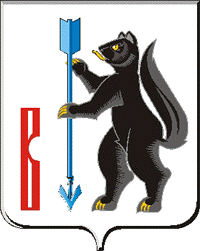 ГЛАВАГОРОДСКОГО ОКРУГА ВЕРХОТУРСКИЙП О С Т А Н О В Л Е Н И Еот 18.03. 2015 г №6г. Верхотурье  О творческом конкурсе рисунков антикоррупционной направленности в общеобразовательных учреждениях городского округа ВерхотурскийВ рамках реализации организационно-практических мероприятий по формированию в обществе нетерпимости к коррупционному поведению, руководствуясь статьей 25 Устава городского округа Верхотурский,ПОСТАНОВЛЯЮ:1.Объявить конкурс рисунков антикоррупционной направленности «STOP коррупция» среди учащихся общеобразовательных учреждений городского округа Верхотурский в срок с 01 апреля 2015 года по 25 мая 2015 года.1. Утвердить:1) Положение о конкурсе рисунков антикоррупционной направленности «STOP коррупция» среди учащихся общеобразовательных учреждений городского округа Верхотурский в 2015 году (Приложение 1);2) Состав конкурсной комиссии (Приложение 2);3) Заявка на участие в конкурсе антикоррупционной направленности среди учащихся образовательных учреждений городского округа Верхотурский в 2015 г. (Приложение 3);4. Контроль за исполнением настоящего постановления оставляю за собой.                     Глава городского округа Верхотурский                                             А.Г. ЛихановПриложение 1к Постановлению главы Администрациигородского округа Верхотурский «О творческом конкурсе рисунков антикоррупционной направленности в общеобразовательных учреждениях городского округа Верхотурский» от 18.03. 2015 г №6ПОЛОЖЕНИЕо конкурсе антикоррупционной направленности «STOP коррупция» среди учащихся общеобразовательных учреждений в городском округе Верхотурский в 2015 году1. Общие положения1.1. Настоящее Положение регламентирует порядок и условия проведения конкурса по антикоррупционной тематике среди учащихся общеобразовательных учреждений в городском округе Верхотурский в 2015 году (далее - Конкурс).1.2. Конкурс проводится с целью формирования антикоррупционного сознания учащихся общеобразовательных учреждений в городском округе Верхотурский (далее -  учащиеся).1.3.  Основными задачами данного Конкурса являются:- формирование активной гражданской позиции, антикоррупционного мнения и нетерпимости к коррупционному поведению;- содействие формированию у учащихся модели антикоррупционного поведения, выработка и закрепление в молодежной среде нравственных антикоррупционных стандартов, поведения и навыков правомерного противодействия коррупции.2.  Порядок организации и проведения Конкурса2.1. Конкурс проводится Думой городского округа Верхотурский совместно с Управлением образования Администрацией городского округа Верхотурский и Управлением культуры и молодежной политики Администрацией городского округа Верхотурский, с участием представителей Прокуратуры Верхотурского района Свердловской области и  общественных организаций городского округа Верхотурский.2.2. Организаторы Конкурса обеспечивают:- широкую гласность проведения Конкурса;- равные условия для всех претендентов на участие в Конкурсе; - сбор конкурсных работ для передачи на рассмотрение Конкурсной комиссии (далее  также - Комиссия);       - организацию формирования и условий работы Комиссии;      - награждение победителей и участников Конкурса;      - информационную поддержку Конкурса.3. Участники Конкурса3.1. В конкурсе антикоррупционной направленности принимают участие учащиеся по следующим возрастным категориям:- младшая группа (1-4 классы) (представляют в конкурсную комиссию творческие работы, рисунки);- средняя группа (5-9 классы);- старшая группа (10-11 класс). 4. Условия участия в Конкурсе      4.1. Конкурс является открытым. Предоставляются как индивидуальные, так и коллективные работы (не более 2 соавторов).4.2. Участниками младшей группы должен быть представлен рисунок, который выполнен на бумаге формата не менее А4 и не более А3 в цветном исполнении (техника исполнения: цветные карандаши, фломастеры, краски). На обороте рисунка необходимо указать: тему рисунка, фамилию и имя автора, год рождения, наименование общеобразовательного учреждения и класс, свое понятие «коррупция», отношение автора к коррупции и разъяснение рисунка. Количество рисунков, принимаемых к рассмотрению от одного участника – не более одного. Работа должна иметь прямое отношение к теме противодействия коррупции.4.3. Участниками средней группы представляются работы в виде изображения (рисунка) с описанием проблемы, посвященные вопросам противодействия коррупции. Работы предоставляются на бумажном носителе, объем работы не более 3 страниц печатного текста (шрифт Times New Roman, размер шрифта 14, междустрочный интервал – полуторный).4.4. Участниками старшей группы представляются работы в виде иллюстрированного сочинения на русском языке, посвященного вопросам противодействия коррупции, содержащее отношение участника к проблеме коррупции и предложения по предотвращению, устранению причин, порождающих коррупцию. Работы предоставляются на бумажном носителе, объем работы не более 10 страниц печатного текста (шрифт Times New Roman, размер шрифта 14, междустрочный интервал – полуторный).4.5. Заявка на участие  в конкурсе участниками указанных возрастных категорий оформляется по форме, приведенной в приложении к настоящему Положению.4.6. Материалы на Конкурс представляются со дня объявления Конкурса с 1 апреля до 25 мая 2015 года. Прием материалов на Конкурс производится по адресу: 624380, г. Верхотурье, ул.Советская, дом 4, этаж 2, кабинет организационно-правового отдела Думы ГО Верхотурский.Контакты: тел./факс(34389) 2-26-94, е-mail: duma_bux@mail.ru.4.7. Присланные на Конкурс работы не возвращаются.4.8. Работы, подготовленные и присланные на Конкурс с нарушением требований настоящего Положения, к Конкурсу не допускаются. 4.9. Информация о Конкурсе размещена на официальном сайте городского округа Верхотурский adm-verchotury@mail.ru5. Оценка конкурсных работ и подведение итогов5.1. Итоги Конкурса подводятся Комиссией 25 мая 2015 г. в 13:00 часов в зале заседаний Администрации городского округа Верхотурский.5.2. Заседание Комиссии считается правомочным, если на нем присутствуют не менее двух третей ее членов.5.3. Оценка конкурсных работ производится Комиссией на основании следующих критериев:-  соответствие заданной теме;-  актуальность;- наличие в работе личного отношения автора к явлению коррупции и предложения по противодействию коррупции;-  соблюдение требований положений п.п. 4.2 – 4.4 настоящего Положения.5.4. По результатам работы Комиссия определяет победителей в соответствии с критериями оценки.По итогам рассмотрения представленных материалов Комиссия вправе определить по возрастным категориям от одного до двух кандидатов, занявших I, II и III места.5.5. Решение Комиссии принимается простым большинством голосов от числа ее членов, присутствующих на заседании. При равенстве голосов голос председателя Комиссии является решающим.Результаты голосования и решение Комиссии заносятся в протокол Комиссии, который подписывают председатель и секретарь Комиссии.5.6. Решения Комиссии являются окончательными и пересмотру не подлежат.6. Награждение победителей      6.1. Победителям Конкурса вручаются дипломы, участникам и руководителям – благодарственные письма. Лучшие работы могут быть воспроизведены на объектах социальной рекламы.6.2. Итоги Конкурса доводятся до сведения общеобразовательных учреждений, учащиеся которых принимали участие в Конкурсе, и размещаются на официальном сайте городского округа Верхотурский.7. Состав Конкурсной комиссии7.1. Комиссия формируется из представителей структурных подразделений Администрации городского округа Верхотурский (по согласованию), общественных объединений (по согласованию) городского округа Верхотурский при участии представителя Прокуратуры Верхотурского района Свердловской области и депутата Думы городского округа Верхотурский. Состав Комиссии утверждается постановлением Главы городского округа Верхотурский.7.2. Комиссия состоит из председателя, секретаря и членов Комиссии.7.3.Председатель Комиссии руководит работой Комиссии, проводит ее заседания, имеет право решающего голоса по всем вопросам, рассматриваемым на заседаниях Комиссии, контролирует исполнение решений, принятых Комиссией, подписывает протоколы заседаний Комиссии по результатам проведения Конкурса.7.4. Секретарь Комиссии принимает меры по организационному обеспечению деятельности Комиссии, ведет делопроизводство, принимает и регистрирует поступающие в Комиссию материалы, проверяет правильность их оформления, готовит материалы для рассмотрения на заседании Комиссии, извещает ее    членов,    а    также    всех заинтересованных лиц о месте и времени проведения заседаний Комиссии, подписывает протоколы заседаний Комиссии по результатам проведения Конкурса.В конкурсную комиссиюЗАЯВКАна участие в конкурсе антикоррупционной направленности среди учащихся образовательных учреждений городского округа Верхотурский в 2015 годуФамилия________________________________________________________________Имя____________________________________________________________________Отчество________________________________________________________________Дата рождения___________________________________________________________Место жительства________________________________________________________Контактная информация (тел., e-mail)________________________________________Место учебы ____________________________________________________________(наименование и адрес образовательного учреждения)Возрастная категория, класс   _______________________________________________Сведения о руководителе:_________________________________________________________________________фамилия, имя, отчество, место работы, должность_____________________________* Если представляется коллективная работа, то в заявке обязательно указываются  сведения обо всех участникахПриложение 2к Постановлению главы Администрациигородского округа Верхотурский «О творческом конкурсе рисунков антикоррупционной направленности в общеобразовательных учреждениях городского округа ВерхотурскийСОСТАВ КОНКУРСНОЙ КОМИССИИБердникова Н.Ю.-  и.о. главы Администрации городского округа Верхотурский,                                  председатель комиссии;Полозова О.А.- ведущий специалист организационно-правового отдела Думы городского                            округа Верхотурский, секретарь комиссии.Члены конкурсной комиссии:Головкова Т.В. - начальник Управления образования Администрации городского                            округа Верхотурский;Трубина Л.В.- депутат Думы городского округа Верхотурский, заместитель председателя                          комиссии по противодействию коррупции на территории городского                          округа Верхотурский;Усманова Н.В. - преподаватель изобразительного МБОУ ДОД «Центр детского                            творчества» (по согласованию);Зилянова Т.В.- старший помощник Прокурора Верхотурского района Свердловской                           области (по согласованию);Зубарев В.Н.- член общественной организации ветеранов войны и труда, боевых                           действий, государственной службы, пенсионеров Верхотурского района,                           член комиссии по противодействию коррупции на территории городского                          округа Верхотурский (по согласованию).                                                                      Приложение 3к Положению о конкурсе антикоррупционной направленности среди учащихся образовательных учреждений городского округа Верхотурский в 2015 году